The ___________ structure is the amino acid sequence.					_____TertiaryPrimaryAlpha helixBeta sheet The _________ structure is how proteins are related to one another.			_____QuaternaryProteinSecondary Antiparallel ________ bonds are between strands while ________ bonds are within the strand.	_____Peptide		hydrogenHydrogen	hydrogenDisulfide	peptideHydrogen	peptide________ bonds are categorical of the secondary structure of proteins.			_____PeptideNonpolarSalt bridgeHydrogenThe __________ structure is defined as the overall protein structure or the spatial	_____ arrangement of secondary structures.Quaternary Beta sheetTertiaryPeptide backboneWhich amino acid sidechain has a positive one charge?					______ValineGlutamic acidHistidineSerineThe third residue in the following peptide sequence is ________ and has			______________ peptide bonds.	Ala-Trp-Ile-Asp-Tyr-ProAspartic acid	fiveIsoleucine	fourAspartic acid	fourIsoleucine 	fiveDraw a tetrapeptide containing only nonpolar residues.  Label the amino terminis, carboxyl terminus, and the peptide bonds.REVIEW MULTIPLE CHOICEWhat is the name of the following molecule?						_____CH3CH2(CO)NHCH3N-propyl methanoic acidMethyl propyl amideN-methyl propanamideMethyl acetamide ____________  and  ___________ will react to form N,N-dimethyl butanamide.		_____CH3-NH-CH2CH3     and    CH3CH2COOHCH3-NH-CH3         and     CH3CH2CH2COOHNH3	             and     CH3C(CH3)2CH2COOHCH3NCH3	             and     CH3CH2CH2COOHThe ammonium cation has what type of charge?					_____+2-2Neutral+1What the IUPAC name for the following molecule? 					_____	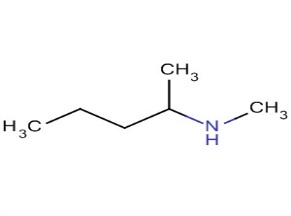 N-methyl-hexanamineMethyl 2-pentanamine N-methyl-2-pentanamineMethyl pentyl amineA diacid and a diamine react to form a __________.					_____Amino acidPolyamideHeterocyclic amineQuaternary ammonium salt Two examples of polyamides are 							_____Kevlar and nylonKevlar and pumiliotoxins  Quinine and caffeineNylon and decongestants Label each as either being a globular protein or fibrous protein description.______________      consists of various secondary structures______________      long fibers or strands______________      consists of a single secondary structure______________      functional proteins______________      compact______________      few residues that repeat______________      most or all 20 residues______________      structural proteins______________      insoluble in water______________      can be water solubleAnswer the Following Questions.What are two examples of fibrous proteins?  Describe them.Describe the process of getting your hair chemically straightened or curled.Name the globular protein responsible for oxygen transport protein in muscles.What is the name of the protein coat that surrounds a virus (DNA or RNA core)?  What is this made of?_____________  is the disruption of some part of the secondary, tertiary, or quaternary structure.Since ions and polar compounds cannot pass through the lipid bilayer, trasnsmembrane channels are required for transport across cell membranes.  Match each type of transport with its description.Uses protein channels to increase the rate of diffusion  Moves particles from a higher to lower concentration  Moves ions against a concentration gradient